Community Justice Scotland	Ceartas Coimhearsnachd AlbaLearning, Development and Innovation LeadRecruitment PackJuly 2022Contents	Overview 	Your Role: Your Strengths	Main Duties	Essential criteria 	Desirable criteria 	Flexible Working	How to Apply1		Overview	Launched on 1 April 2017 by the Community Justice (Scotland) Act 	2016, Community Justice Scotland (CJS) is the national body for 	community justice in Scotland. Find out more: 	https://communityjustice.scot/We provide leadership, training and insight to support partners to prevent offending and reduce the number of future victims.We work to change the conversation about justice, increasing understanding and support for what will make Scotland better for all of us.We give expert evidence and detailed briefings to parliament, helping to shape laws and policies to be the best they can for everyone in our community.We work with our partners and help drive change by identifying improvements and challenges in our community justice system.We identify worldwide expertise, best practice, and introduce fresh ideas which inspire innovation and change.	Our vision is to make Scotland a safer place to live by leading and 	promoting world-class standards of community justice. This will only be 	possible with support from across our society, including from partners, 	third sector, those impacted by the justice system, the public and 	beyond.Role: 	Learning Development and Innovation LeadSalary: 	£39,659-£47,485Contract: 	Secondment until end of March 2023Our People Strategy sets out our vision for the type of organisation we want to be. In this time of uncertainty and a rapidly changing world we know that our people are the most important part of our success.  We know that if you like the people, enjoy the role and feel listened to and valued, you will feel fulfilled and productive in your role. You’ll join an extraordinary team of driven, passionate individuals who work and support each other to deliver really high quality work. We are highly committed, fun and supportive. We learn from each other and promote continuous improvement in what we do. You will meet great people and you will be inspired by the work that goes on across Scotland and beyond.CJS is a values based organisation and we thread our values through everything we do.  Our Values in Action document shows our commitment of how we work together as a team and with our stakeholders and our community.	2	Your role: your strengths 		The LDI Lead is a key role in Community Justice Scotland, contributing 		to developing and influencing the direction of Community Justice activity 		by creating, curating, delivering and evaluating world class learning 			products.  These learning products will be innovative, evidence based 			and promote best practice. Your role is to support the organisation by 			collaborating effectively with key stakeholders and colleagues to drive 			forward change. You will ideally have experience of learning delivery, 			development and design. You will have excellent time 			management, organisational skills and an ability 			to deliver multiple projects at pace.  		To make lasting positive changes to our communities you will:		The successful candidate will assist with the design and delivery of 			learning products to a variety of professionals. You will have the ability 			to work collaboratively to produce innovative learning and development 		approaches that help us to progress towards achieving our outcomes. 			You will also contribute to LDI’s strategy by engaging with stakeholders 		and working with colleagues to identify and anticipate emerging learning 		needs and implement key learning priorities.  This post requires you to 			use a wide range of analytical, organisational, facilitation and 			communication skills.	3	Main DutiesThe primary purpose of this temporary post is to assist with addressing the backlog of demand for training which accumulated during lockdown.  This role will specifically entail working with colleagues to develop refresher training for core LDIC learning products which was suspended due to the pandemic.The successful candidate will advise on and design exercises, scenarios and learning materials for the application of various risk assessment tools.  These will require to be suitable for delivery by a variety of methods (ie face to face, online, via MS Teams etc).  	4	EssentialMotivated and well organised with the ability to take responsibility for managing own diverse workload  Experience of working in a Justice Social Work settingAbility to communicate complex ideas concisely in engaging and compelling waysExperience of identifying and anticipating emerging development needs and prioritising demand for learningExperience of embedding equality, diversity and inclusion principles and research within learning and development activity Acts as a role model for continuous learning by reflecting on own practice and seeking improvement and development opportunities that support the creation of a learning cultureCreating training programmes that are aligned with the organisational objectives and national strategies 	5	DesirableExperience of designing and delivering high-quality learning that maximises learner engagement, learning transfer and impact in face to face and / or virtual environmentsAbility to design and deliver learning interventions that use digital technologies and a range of creative facilitation approaches as part of a learning blendA track record in collaborating to lead the design of critical and innovative learning interventionsExperience of working at both local and national levelsKnowledge and understanding of trauma informed practiceExperience in building the architecture of learning management systems	6	Flexible Working		CJS offers flexible working. We are based in Edinburgh and currently 			remote working in line with Scottish Government advice. 	7     	How to Apply		Please send us your CV and a covering letter that details how you meet 		the criteria for the post. 	If you have any questions, please do not hesitate to get in touch via at 	HR@communityjustice.scotClosing date for applications is Thursday 18 August 2022 at 12 noon Interviews will take place in person between 31 August and 2 SeptemberAny questions you can contact Nina Rogers, Head of People on 07557 647 849.Community Justice ScotlandR1 SpurSaughton HouseBroomhouse DriveEdinburghEH11 3DXTel:0300 244 8420www.communityjustice.scot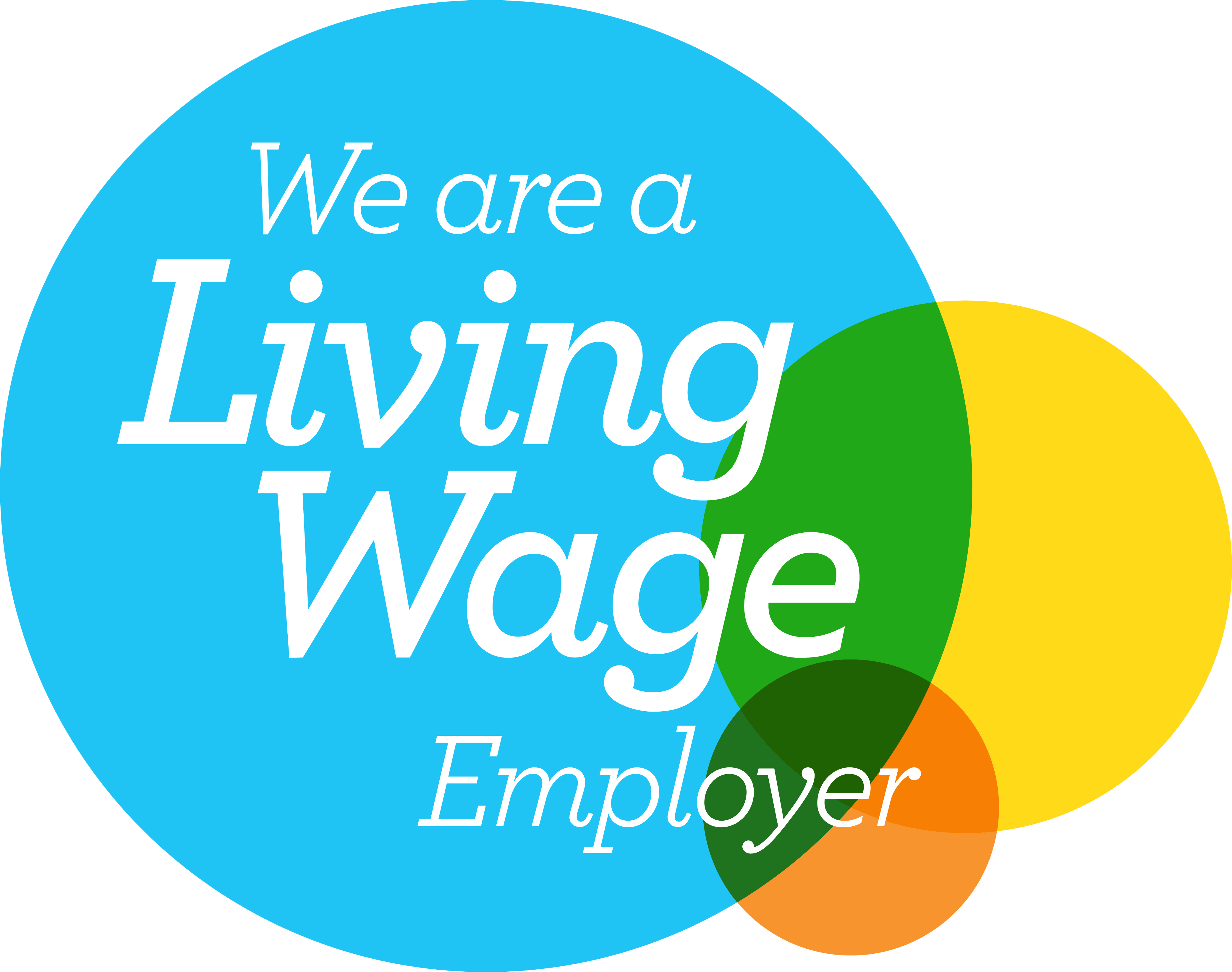 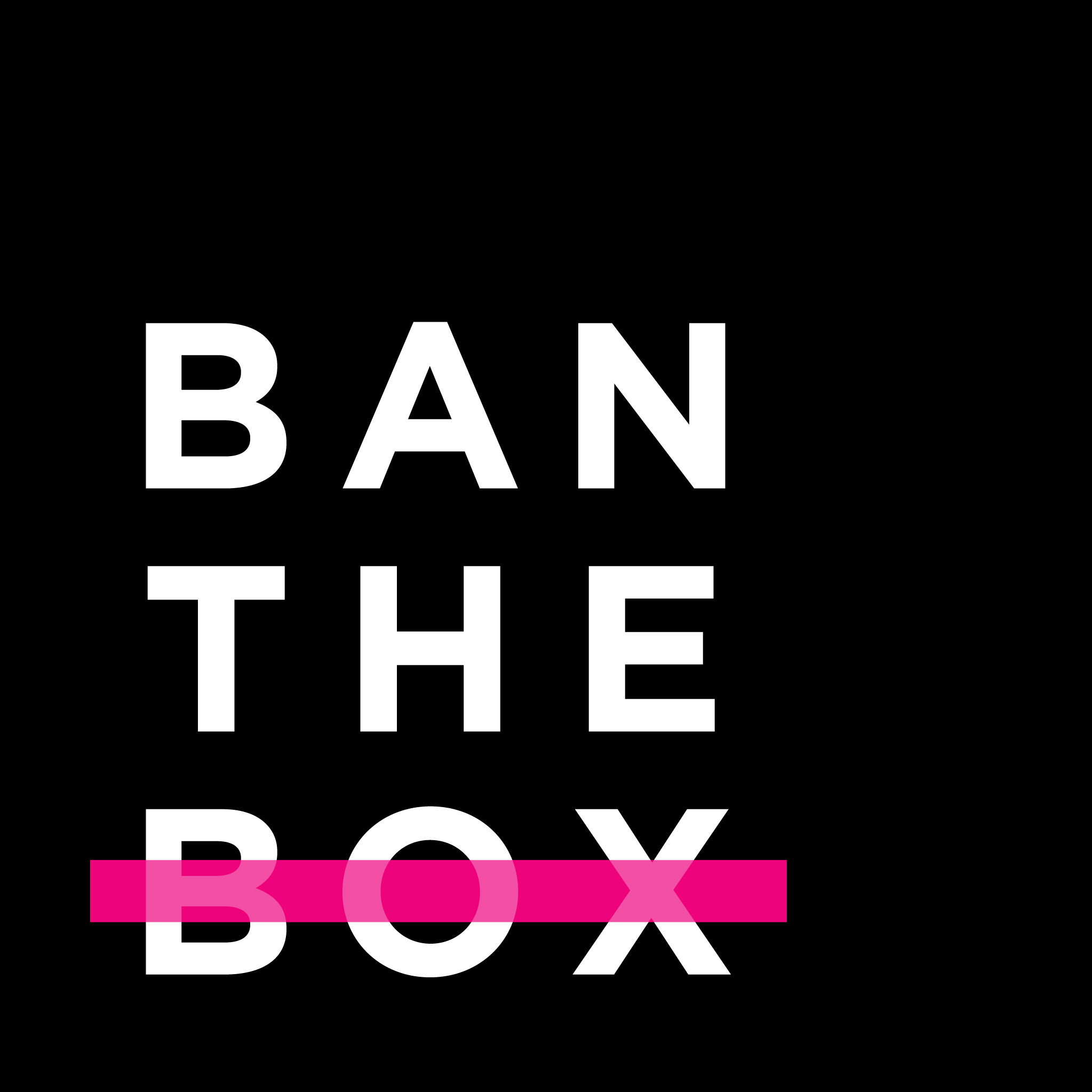 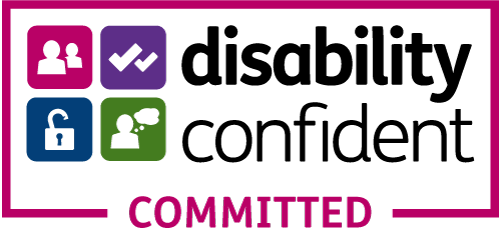 